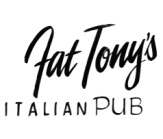 Select Dinner Menu$22.00/guestSoups and SaladsChoice of twoSmall Caesar SaladRomaine lettuce, Croutons, Shredded Parmesan Cheese tossed in our housemade Caesar dressing.Side SaladA mixture of Romaine and Iceberg Lettuce topped with cucumbers, shredded carrots, and grape tomatoes. Served with your choice of two of our housemade dressings.New England Clam ChowderClassic New England style with diced red potatoes, bacon, thyme, and clams.Chili di ManzoFT’s award winning recipe with a kick.EntreesChoice of three Baked ZitiPenne noodles in marinara sauce with ricotta cheese and sausage, topped with Mozzarella Cheese.Beef LasagnaLayers of beef, cheese, pasta and marinara sauce.Eggplant or Chicken ParmigianaBaked layers of fresh eggplant or chicken and marinara sauce, topped with Mozzarella cheese. Fettuccini with AlfredoFettuccini pasta with Housemade Alfredo Sauce. DessertsChoice of twoHousemade CheesecakeA creamy New York style treat.Housemade Oreo Cheesecake A creamy New York style treat with Oreo cookie crumbles.Housemade Very Berry CheesecakeA creamy New York style treat Served over a raspberry sauce and topped with fresh berries.CannoliRound pastry shell with creamy filling and sprinkled with chocolate chips.